                            03.05.2018                        пгт. Рыбная Слобода                       № 77пиО внесении изменений в состав единой комиссии по осуществлению  закупок товаров, работ, услуг для обеспечения муниципальных нужд заказчиков Рыбно-Слободского муниципального района Республики Татарстан, утвержденный постановлением Исполнительного комитета Рыбно-Слободского муниципального района от 17.04.2014 №63пиВ  соответствии с частью 7 статьи 39 Федерального закона от 5 апреля 2013 года №44-ФЗ «О   контрактной   системе  в  сфере  закупок  товаров,  работ,  услуг  для обеспечения  государственных  и  муниципальных нужд» ПОСТАНОВЛЯЮ:1.Внести в состав единой комиссии по осуществлению  закупок товаров, работ, услуг для обеспечения муниципальных нужд заказчиков Рыбно-Слободского муниципального района Республики Татарстан, утвержденный постановлением Исполнительного комитета Рыбно-Слободского муниципального района от 17.04.2014 №63пи (с изменениями, внесёнными постановлениями Исполнительного комитета Рыбно-Слободского муниципального района от 14.01.2015 №31пи, от 10.09.2015 №241пи, от 03.11.2015 №306пи, от 25.07.2016 №112пи, от 12.01.2017 №04пи, от 20.02.2018 №32пи) (далее – Комиссия), следующие изменения:1.1)вывести из состава Комиссии Хисматова И.Р., Низамова Д.А., Бадрутдинова И.А.;1.2.ввести в состав Комиссии:Токранова Вячеслава Ивановича – заместителя руководителя Исполнительного комитета Рыбно-Слободского муниципального района Республики Татарстан по экономическим вопросам, председателем Комиссии;Ризаева Дамира Наиловича – заместителя руководителя Исполнительного комитета Рыбно-Слободского муниципального района Республики Татарстан по инфраструктурному развитию, заместителем председателя Комиссии;Валиуллина Зуфара Рашитовича – директора МКУ «Служба муниципального заказа» Рыбно-Слободского муниципального района Республики Татарстан, секретарём Комиссии (по согласованию) (приложение).2.Разместить настоящее постановление на официальном сайте Рыбно-Слободского муниципального района Республики Татарстан в информационно-телекоммуникационной сети Интернет по веб-адресу: http://ribnaya-sloboda.tatarstan.ru.Руководитель                                                                                 И.Р. ТазутдиновПриложение к постановлению  Исполнительного комитета Рыбно-Слободского  муниципального района  от 03.05.2018 № 77пиСоставединой комиссии по осуществлению закупок товаров, работ, услуг для обеспечения муниципальных нужд заказчиков Рыбно-Слободского муниципального района Республики Татарстан   ИСПОЛНИТЕЛЬНЫЙ КОМИТЕТ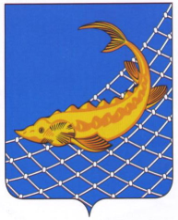 РЫБНО-СЛОБОДСКОГОМУНИЦИПАЛЬНОГО РАЙОНАРЕСПУБЛИКИ ТАТАРСТАН422650, пгт. Рыбная Слобода,ул. Ленина, дом 48ТАТАРСТАН РЕСПУБЛИКАСЫБАЛЫК БИСТӘСЕМУНИЦИПАЛЬ  РАЙОНЫНЫҢБАШКАРМА КОМИТЕТЫ422650, Балык Бистәсе,Ленин урамы, 48 нче йортТел.: (84361) 22113, факс: (84361) 23012, e-mail: balyk-bistage@tatar.ru, сайт: ribnaya-sloboda.tatarstan.ruТел.: (84361) 22113, факс: (84361) 23012, e-mail: balyk-bistage@tatar.ru, сайт: ribnaya-sloboda.tatarstan.ruПОСТАНОВЛЕНИЕ                                          КАРАРТокранов  В.И.Заместитель руководителя Исполнительного комитета Рыбно-Слободского муниципального района по экономическим вопросам, председатель комиссииРизаев Д.Н.заместитель руководителя Исполнительного комитета Рыбно-Слободского муниципального района по инфраструктурному развитию, заместитель председателя комиссииВалиуллин З.Р.директор муниципального казённого учреждения «Служба муниципального заказа» Рыбно-Слободского муниципального района Республики Татарстан (по согласованию), секретарь комиссииЧлены комиссии:Члены комиссии:Рашитов Р.Р.председатель Палаты имущественных и земельных отношений Рыбно-Слободского муниципального района (по согласованию)Миндубаев И.И.заместитель начальника юридического отдела аппарата Совета Рыбно-Слободского муниципального района (по согласованию)Гатиятов Д.Х.начальник отдела территориального развития Исполнительного комитета Рыбно-Слободского муниципального районаХасанов Р.Н.начальник отдела строительства, архитектуры и жилищно-коммунального хозяйства Исполнительного комитета Рыбно-Слободского муниципального районаХакимуллин А.А.заместитель начальника финансово-хозяйственного отдела по экономическим вопросам Централизованной бухгалтерии МКУ «Отдел образования Исполнительного комитета Рыбно-Слободского муниципального района» (по согласованию)Сафарова А.А.главный специалист Централизованной бухгалтерии Исполнительного комитета Рыбно-Слободского городского поселения Рыбно-Слободского муниципального района (по согласованию)Аслямов Х.Г.помощник главы по вопросам противодействия коррупции Рыбно-Слободского муниципального района (по согласованию)